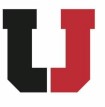 PIAA STATE CHAMPIONS: 1989, 2006 PIAA State Finalists: 1992, 1997WPIAL AAAA Champions: 1988, 1989, 1992, 1997, 2006Conference Champions: 1989, 1990, 1991, 1992, 1993, 1994, 1995, 1996, 1997, 2001, 2002, 2003, 2004, 2005, 2006, 2011, 2012, 2013, 2017IMPORTANT DATES:NEXT MEETING: Monday, October 9th @ 7:30 PM, USC Community & Recreation CenterCoach Mike Junko 412.833.1600 X2506 Weight Room X2377Athletic Office (Danny Holzer) X2261USC Football Booster Website – www.uscfootballboosters.orgUSC FOOTBALL BOOSTERS MEETINGSeptember 11th, 2023 – USC Community & Recreation CenterCall to Order and GreetingPresident Conrad Howe called the meeting to order at 7:31 PM. There were 8 members in attendance.Treasurer’s Report (Kathy Hess) – Conrad HoweRachelle Engel motioned to accept the August Treasurer’s report and Tania Hellman seconded the motion.Correspondence Report – (Julie Howe) Conrad HoweCookie Cakes were given to injured players Tommy Kennell and Peter Engel.  Old BusinessVIP Parking Passes for sale ($30) – Discussed offering a reduced rate per game.Fan Fest after-Scrimmage vs Chartiers Valley 8-19 -was a success. Thanks to Tania Hellman and Carrie Stohl for organizing this event.Concessions were cleaned and organized and inventoried for new season prior to Fan Fest.Email assigning players’ parents to game day responsibilities was sent out and not received well by allKamilah sent an email assigning open slots for Fan Fest.Athletic Fee is $75 and can be paid online starting August 14th through the registration tab on the district site.Coach will add link to the booster site as well.MembershipMemberships are continuing to come in.  Century gifts were passed out at picture day and the remaining were delivered to families that weren’t there - Thanks to Denise Middleton for organizing the Membership Drive.New BusinessHome game operations (including concessions, program sales, 50/50, parking and tunnel set-up) were in full swing for our home opener/senior recognition on 8/25/23 and for the game on 9/1.  Thank you to everyone who volunteered.  The season is just beginning and all families are needed to help at home games and team dinners. The link to all Sign-Ups can be found on the booster website: www.uscfootballboosters.org  Click Here  Thanks to the USC Cheer Boosters for handling some of the work opportunities. In exchange the boosters have donated to the cheer travel fund for each of the workers. Senior Recognition was very successful - Thank you to Nicole Albert for organizing and making the night seamless.Story of the Season has started. They will be sharing a chapter of our team’s story each week.  All pictures, articles, videos and highlights from the week will be available for you to view in one convenient place. The link will be emailed each Friday morning directly from Story of the Season.  The link will also be available on USC Football Social Media. Thank you to everyone who worked to bring our 2023 Story to life!  This season we were available to sell advertisements to offset the cost.  We are almost at the breaking even point and we will have more details in October. Conrad will check to see if all players get a yearbook.  Program Sales have been down this year.  The cost will remain $10.00 for each program book.  Game 1: $430.00Game 2: $320.00Due to activities at the High School, the nutrition center will not be available for football team dinners on the following dates 9/14 and 9/21.  We will be hosting the dinners at the MAC. Players will need to get rides or walk down to the venue.An email was sent to families on Sunday about the need to sign-up for these dinners to the parents. We have been finding it challenging to fill all dinner item spots. We are still waiting to hear from Facilities about the Oct. and Nov. Dinner dates. Nutrition Center Pilot Program – It was properly moved and seconded to move forward with funding the nutrition program for $3500.00. Recommended actions for encouraging parent involvement.Parent participation needs to be strongly stressed early in the season.  Send a separate email to parents who are not fulfilling game day obligations.We need more parent involvement from various grade levels.  Booster affiliations and football parent connections are essential for holding people accountable for working assigned shifts during future home games.We will work with cheer moms and middle school parents to get through the season.  Tania Hellman will take over the volunteer list to ensure the positions are filled and people are held accountable.Conrad will call parents to ensure accountability for the games.  Concession chair needs to be considered for next year’s subcommittee.  Proceeds from the 50/50 sale at the upcoming game on September 15th against Fox Chapel will be contributed to the Butler County player, Mason Strong, who was injured in a recent game.Consideration was given to purchasing soft shell caps for players to wear over their helmets to provide additional protection from head injuries and to prevent wear and tear on the helmets.Committee Chair Reports2023 Committee Points of ContactMembership - Denise MiddletonPicture Day 8/11- Carrie Stohl- Great Job!   Pasta Dinners - Myra Jones and Susan Geyer50/50 – Beth Gardner – Reed Pirain won and donated it back to the Boosters.Merchandise- Shauna Rozzo, Nicole Capabres, Lauren ChojnickiGame Day Parking –   LapinskisSenior Recognition 9/9 – Nicole AlbertAwards Banquet 2023 - Julie Howe and Bill Henderson – December 14th in the Grand Ballroom at Hilton Garden Inn, SouthpointeLocal Restaurant Fundraisers – Jessica Schroeck – September 18th Chick Fil ASenior Profiles – Julie Howe and Paula Henderson Program - Jess Schroek and Amanda BeggyAfter Game Snacks - JV/V Carrie Stohl & Tania Hellman Fan Fest - Carrie Stohl and Tania HellmanPre-game meals - Reed PirainTunnel Set up - Reed Pirain7 v 7 Set up - Jones and HellmansAdjournmentThe meeting was adjourned at 8:44 PM (motioned by Bill Engel and seconded by Tania Hellman) with 11 people in attendance.Respectfully submitted,Kamilah L. ChambersRecording SecretaryMark your calendars for these 2023 Booster Meeting DatesOctober 9th 2023 @ 7:30 PM – Location USC Community & Recreation CenterNovember 13th 2023 @ 7:30 PM – Location USC Community & Recreation CenterDecember 11th 2023 @ 7:30 PM – Location USC Community & Recreation Center2023 USC Football Booster OfficersPresident: Conrad Howe, conradhowe@yahoo.com, 412-735-6347Vice-President: Jon Stein, jrstein10@gmail.com, 412-951-6610Corresponding Secretary: Julie Howe, jmcgannhowe@yahoo.com, 412-735-6244Recording Secretary: Kamilah L. Chambers kalch541@gmail.com, 281-889-1815Treasurer: Kathy Hess kathy@klhesscpa.com, 1725 Washington Rd., Suite 305 Pittsburgh, PA 15241-1207, 412-833-5577Contact USC Football Boosters at: uscfootballboosters@gmail.comWebsite: www.uscfootballboosters.org